Установите соответствие между заголовками 1–8 и текстами A–G. Запишите свои ответы в таблицу. Используйте каждую цифру только один раз. В задании есть один лишний заголовок.1. Expenses2. Ways of behaviour3. Nightlife4. Favourite food5. Place to stay in6. Eating out7. National languages8. Great outdoorsA. Norway is first of all a land for those who love nature. The breathtaking fjords in the southwest of the country and Europe’s largest glacier are Norway’s most attractive places, but there are many other reasons to visit this country in the north of Europe. There are wonderful opportunities to enjoy skiing, fishing and rock-climbing. Others can take pleasure in the charm of the Norwegian countryside, with its countless valleys, high mountain lakes and unbelievable views.B. Many tourists coming to Norway in the summer prefer to stay in a cottage used by northern Norwegian fishermen during the winter cod-fishing season. Equipped with all the necessary facilities, these cottages are leased to holidaymakers, providing an attractive form of accommodation. They will often be actually over the water. Catching your own fish and cooking it on the fire will add a few pleasant moments to your holiday.C. Norway has a long history of fishing, although much of the high quality shellfish and other species caught off the coast are exported. However, fish remains a common dish, along with meat, potatoes and other root vegetables, although tastes have changed in recent years to involve a wider international choice, including pizzas and burgers. The most popular traditional hot snack is a form of sausage, sold at numerous outlets.D. Traditionally entertainment in the country is largely home-based, but this has been changing in recent years. Most Norwegians tend to go out only on Fridays and Saturdays, the rest of the week being fairly quiet. This is in no small part due to the high prices of food and drink, and the fact that the working day starts early. And at weekends, it is normal for the Norwegians to enjoy drinks at home before leaving it as late as 11.00 p.m.E. Restaurants tend to be concentrated in city centres, while in recent years the pub culture has been gradually arriving in Norway. Cities are nowadays well supplied with a wide choice of bars, many of which offer food that has a lower price compared to the restaurants. Most villages of any size have at least one cafe or restaurant where it is possible to drink and eat out.F. Norwegians are generally sincere and polite, though communication doesn’t often come easy — it is usually up to you to break the ice and establish contact. They can be very direct and rarely say ‘please’, which may seem rude, but it’s due to the fact that the Norwegian language rarely uses the word. On the other hand, they say ‘thank you’ for almost everything. They also tend to address people by their first name even on many formal occasions.G. Norway is an expensive country. As labour is costly here, anything that can be seen as a ‘service’ will generally be more expensive than you expect. Transport costs can also be a killer, because the country is large and distances are long. But there is one good point: Norway has a high quality of tap water. So buying bottled drinking water is usually unnecessary and this will save your budget.
Ответ: Прочитайте текст и заполните пропуски A–F частями предложений, обозначенными цифрами 1–7. Одна из частей в списке 1–7 — лишняя. Занесите цифры, обозначающие соответствующие части предложений, в таблицу.Starting your own businessWhat are the reasons for starting your own business? One of them is because you believe you are the best in that line or because you have a product or service that has never been offered to the market before. Another is that you are a person in a real hurry and cannot suffer the A___________ to reach your goals. Sometimes it is because you have an inheritance B_____________ soon after you set up a business or that there already is a cash purse with loose strings and you want to make the best of this bonanza.If your reasons are any or all of the above, abandon the thought right now and save yourself the disillusionment C____________into the world of commerce.Start your own business just for the sake of doing a trade, or for D___________. Do not burden yourself with lofty notions of superiority when compared to your peers. When setting out to start your own business, be emotional about it, but not impractical; don’t be led by your heart, but be dictated by your mind.Having covered those parts that are not taught in a business school, let us look at E____________ your own business. You should start with a SWOT analysis – strengths, weaknesses, opportunities and threats – analyze these for yourself, for partners in your business, if any, and for the business itself.If the result of the analysis is encouraging, then prepare a business plan. It is like a road map for actions in the near foreseeable future to achieve your business goals. Finally, execute the business plan with precision; tweak it as you go along, only so that it helps to meet the end goal of successfully F_____________ the business.1. the essentials of starting2. that awaits when you step3. trials and tribulations of employment4. establishing and conducting5. preparing a business plan6. waiting to be acquired7. undertaking the commercial activity
Ответ: Why I sent Oxford a rejection letterA little over a month ago, I sent Oxford a rejection email that parodied the thousands that they send each year. Much to my surprise, it has become a bit of an Internet hit, and has provoked reactions of both horror and amusement.In my letter I wrote: "I have now considered your establishment as a place to read Law (Jurisprudence). I very much regret to inform you that I will be withdrawing my application. I realize you may be disappointed by this decision, but you were in competition with many fantastic universities and following your interview, I am afraid you do not quite meet the standard of the universities I will be considering."I sent the email after returning from my interview at Magdalen College, Oxford, to prove to a couple of my friends that Oxbridge did not need to be held in awe. One of them subsequently shared it on Facebook because he found it funny.I certainly did not expect the email to spread as far as it has. Varying between offers of TV interviews and hundreds of enthusiastic Facebook messages, it has certainly been far-reaching. Many of my friends and undoubtedly many strangers were unable to comprehend that I'd sent such an email to this bastion of prestige and privilege. Why was I not afraid of damaging my future prospects as a lawyer? Didn't I think this might hurt my chances with other universities?For me, such questions paint a picture of a very cynical society. I do not want to study law because I want to be rich, or wear an uncomfortable wig and cloak. Perhaps optimistically, I want to study law because I am interested in justice.To me, withdrawing my application to an institution that is a symbol of unfairness in both our education and the legal system (which is so dominated by Oxbridge graduates) makes perfect sense, and I am reluctant to be part of a system so heavily dominated by such a narrow group of self-selecting elites.So, why did I apply in the first place? If you're achieving high grades at A-level (or equivalent), you can feel quite a lot of pressure to "prove yourself' by getting an Oxbridge offer. Coupled with the fact that I grew up on benefits in council estates throughout Bristol - not a type of heritage often associated with an Oxbridge interview -1 decided to give it a try.It was only at the interview that I started to question what exactly I was trying to prove. I was well aware that fantastic candidates are often turned down, and I did not believe that this was a true reflection of their academic potential.Although I share concern that not going to Oxbridge gives you a "chip on your shoulder", I did not write to Oxford to avoid the risk of being labeled as an "Oxbridge reject": I already am one. Last year I made an (admittedly weak) application to Cambridge and was inevitably rejected post-interview.A year ago, I was in awe of the beautiful buildings of Oxbridge, but today I am in awe of the sheer number of people who, like me, have managed to not take it so seriously. Ultimately, I am not harming Oxford by laughing at it, and it is an amazing feeling to realize that so many people are enjoying my email. Actually, I was amazed to know how many people of different ages bothered to read it and even to leave their comments about it in Facebook. I had fun reading some of them, too.Задание 12  The email letter the author sent to Oxford was meant to be ...1) regretful.2) desperate.3) respectful.4) mocking.Задание 13  The letter caused so much response because people ...1) fully agreed with the message.2) found the topic very interesting.3) wanted to defend Oxbridge.4) were outraged with the letter.
Задание 14  The author accuses society of cynicism because ...1) people seem to be more worried about reputations.2) people supported Oxbridge.3) lawyers do their job for high incomes.4) universities are very selective.Задание 15  Judging by paragraph 7, the author comes from a family which is ...1) aristocratic.2) educated.3) not very rich.4) big.Задание 16 The author believes that the selection to Oxbridge ...1) is unfair.2) reveals candidates' abilities.3) needs improvement.4) is hard to understand.
 Задание 17  The expression «chip on your shoulder» in paragraph 9 means ...1) reflection of one's potential.2) feelings of unfair treatment.3) below-average performance.4) record of achievements.Задание 18  «It» in «have managed to not take it so seriously» in the last paragraph refers to ...1) Oxford.2) Oxbridge rejection.3) university studies.4) university interview.Задание 39  You have received a letter from your English-speaking pen-friend Jane who writes:Write a letter to Jane. In your letter answer her questions, ask 3 questions about her kitten. Write 100—140 words. Remember the rules of letter writing. You have 20 minutes to do this task.Задание 40  Выберите только ОДНО из двух предложенных высказываний и выразите своё мнение по предложенной проблеме согласно данному плану.Comment on one of the following statements.1. Nature is powerful enough to oppose any harmful human interference.2. Friendship increases in visiting friends, but in visiting them seldom.What is your opinion? Do you agree with this statement? Write 200–250 words. Use the following plan:− make an introduction (state the problem)− express your personal opinion and give 2–3 reasons for your opinion− express an opposing opinion and give 1–2 reasons for this opposing opinion− explain why you don’t agree with the opposing opinion− make a conclusion restating your positionЗадание 41  Imagine that you are preparing a project with your friend. You have found some interesting material for the presentation and you want to read this text to your friend. You have 1.5 minutes to read the text silently, then be ready to read it out aloud. You will not have more than 1.5 minutes to read it.Задание 42 9) Study the advertisement.You are cnsidering to buy ipad and you'd like to get more information. In 1.5 minutes you are to ask five direct questions to find out the following:1) the amount of internal memory2) if they provide a free delivery service3) if they have special offers4) advantages of the device5) if they have a black colorYou have 20 seconds to ask each question.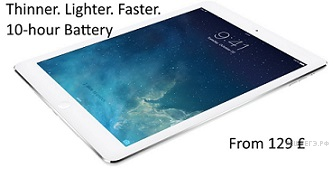 Задание 43 These are photos from your photo album. Choose one photo to describe to your friend.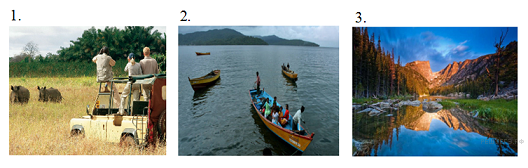 You will have to start speaking in 1.5 minutes and will speak for not more than 2 minutes (12–15 sentences). In your talk remember to speak about:• where and when the photo was taken• what/who is in the photo• what is happening• why you keep the photo in your album• why you decided to show the picture to your friendYou have to talk continuously, starting with: "I’ve chosen photo number … ".Задание 44  Study the two photographs. In 1.5 minutes be ready to compare and contrast the photographs:• give a brief description of the photos (action, location)• say what the pictures have in common• say in what way the pictures are different• say which game presented in the pictures you’d prefer to play• explain whyYou will speak for not more than 2 minutes (12–15 sentences). You have to talk continuously.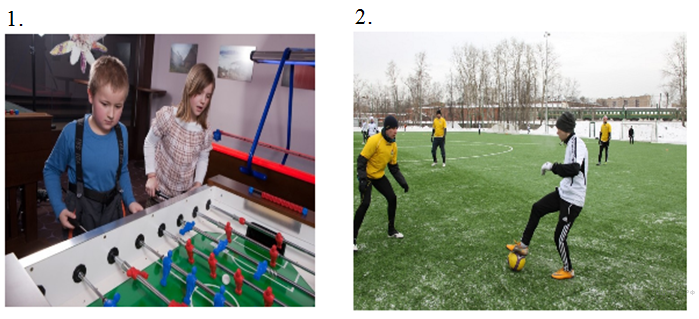 10. Задание 10 № 683Установите соответствие между заголовками 1–8 и текстами A–G. Запишите свои ответы в таблицу. Используйте каждую цифру только один раз. В задании есть один лишний заголовок.1. Expenses2. Ways of behaviour3. Nightlife4. Favourite food5. Place to stay in6. Eating out7. National languages8. Great outdoorsA. Norway is first of all a land for those who love nature. The breathtaking fjords in the southwest of the country and Europe’s largest glacier are Norway’s most attractive places, but there are many other reasons to visit this country in the north of Europe. There are wonderful opportunities to enjoy skiing, fishing and rock-climbing. Others can take pleasure in the charm of the Norwegian countryside, with its countless valleys, high mountain lakes and unbelievable views.B. Many tourists coming to Norway in the summer prefer to stay in a cottage used by northern Norwegian fishermen during the winter cod-fishing season. Equipped with all the necessary facilities, these cottages are leased to holidaymakers, providing an attractive form of accommodation. They will often be actually over the water. Catching your own fish and cooking it on the fire will add a few pleasant moments to your holiday.C. Norway has a long history of fishing, although much of the high quality shellfish and other species caught off the coast are exported. However, fish remains a common dish, along with meat, potatoes and other root vegetables, although tastes have changed in recent years to involve a wider international choice, including pizzas and burgers. The most popular traditional hot snack is a form of sausage, sold at numerous outlets.D. Traditionally entertainment in the country is largely home-based, but this has been changing in recent years. Most Norwegians tend to go out only on Fridays and Saturdays, the rest of the week being fairly quiet. This is in no small part due to the high prices of food and drink, and the fact that the working day starts early. And at weekends, it is normal for the Norwegians to enjoy drinks at home before leaving it as late as 11.00 p.m.E. Restaurants tend to be concentrated in city centres, while in recent years the pub culture has been gradually arriving in Norway. Cities are nowadays well supplied with a wide choice of bars, many of which offer food that has a lower price compared to the restaurants. Most villages of any size have at least one cafe or restaurant where it is possible to drink and eat out.F. Norwegians are generally sincere and polite, though communication doesn’t often come easy — it is usually up to you to break the ice and establish contact. They can be very direct and rarely say ‘please’, which may seem rude, but it’s due to the fact that the Norwegian language rarely uses the word. On the other hand, they say ‘thank you’ for almost everything. They also tend to address people by their first name even on many formal occasions.G. Norway is an expensive country. As labour is costly here, anything that can be seen as a ‘service’ will generally be more expensive than you expect. Transport costs can also be a killer, because the country is large and distances are long. But there is one good point: Norway has a high quality of tap water. So buying bottled drinking water is usually unnecessary and this will save your budget.Ответ: 854362111. Задание 11 № 2917Прочитайте текст и заполните пропуски A–F частями предложений, обозначенными цифрами 1–7. Одна из частей в списке 1–7 — лишняя. Занесите цифры, обозначающие соответствующие части предложений, в таблицу.Starting your own businessWhat are the reasons for starting your own business? One of them is because you believe you are the best in that line or because you have a product or service that has never been offered to the market before. Another is that you are a person in a real hurry and cannot suffer the A___________ to reach your goals. Sometimes it is because you have an inheritance B_____________ soon after you set up a business or that there already is a cash purse with loose strings and you want to make the best of this bonanza.If your reasons are any or all of the above, abandon the thought right now and save yourself the disillusionment C____________into the world of commerce.Start your own business just for the sake of doing a trade, or for D___________. Do not burden yourself with lofty notions of superiority when compared to your peers. When setting out to start your own business, be emotional about it, but not impractical; don’t be led by your heart, but be dictated by your mind.Having covered those parts that are not taught in a business school, let us look at E____________ your own business. You should start with a SWOT analysis – strengths, weaknesses, opportunities and threats – analyze these for yourself, for partners in your business, if any, and for the business itself.If the result of the analysis is encouraging, then prepare a business plan. It is like a road map for actions in the near foreseeable future to achieve your business goals. Finally, execute the business plan with precision; tweak it as you go along, only so that it helps to meet the end goal of successfully F_____________ the business.1. the essentials of starting2. that awaits when you step3. trials and tribulations of employment4. establishing and conducting5. preparing a business plan6. waiting to be acquired7. undertaking the commercial activityОтвет: 36271412. Задание 12 № 1864The email letter the author sent to Oxford was meant to be ...1) regretful.2) desperate.3) respectful.4) mocking.Why I sent Oxford a rejection letterA little over a month ago, I sent Oxford a rejection email that parodied the thousands that they send each year. Much to my surprise, it has become a bit of an Internet hit, and has provoked reactions of both horror and amusement.In my letter I wrote: "I have now considered your establishment as a place to read Law (Jurisprudence). I very much regret to inform you that I will be withdrawing my application. I realize you may be disappointed by this decision, but you were in competition with many fantastic universities and following your interview, I am afraid you do not quite meet the standard of the universities I will be considering."I sent the email after returning from my interview at Magdalen College, Oxford, to prove to a couple of my friends that Oxbridge did not need to be held in awe. One of them subsequently shared it on Facebook because he found it funny.I certainly did not expect the email to spread as far as it has. Varying between offers of TV interviews and hundreds of enthusiastic Facebook messages, it has certainly been far-reaching. Many of my friends and undoubtedly many strangers were unable to comprehend that I'd sent such an email to this bastion of prestige and privilege. Why was I not afraid of damaging my future prospects as a lawyer? Didn't I think this might hurt my chances with other universities?For me, such questions paint a picture of a very cynical society. I do not want to study law because I want to be rich, or wear an uncomfortable wig and cloak. Perhaps optimistically, I want to study law because I am interested in justice.To me, withdrawing my application to an institution that is a symbol of unfairness in both our education and the legal system (which is so dominated by Oxbridge graduates) makes perfect sense, and I am reluctant to be part of a system so heavily dominated by such a narrow group of self-selecting elites.So, why did I apply in the first place? If you're achieving high grades at A-level (or equivalent), you can feel quite a lot of pressure to "prove yourself' by getting an Oxbridge offer. Coupled with the fact that I grew up on benefits in council estates throughout Bristol - not a type of heritage often associated with an Oxbridge interview -1 decided to give it a try.It was only at the interview that I started to question what exactly I was trying to prove. I was well aware that fantastic candidates are often turned down, and I did not believe that this was a true reflection of their academic potential.Although I share concern that not going to Oxbridge gives you a "chip on your shoulder", I did not write to Oxford to avoid the risk of being labeled as an "Oxbridge reject": I already am one. Last year I made an (admittedly weak) application to Cambridge and was inevitably rejected post-interview.A year ago, I was in awe of the beautiful buildings of Oxbridge, but today I am in awe of the sheer number of people who, like me, have managed to not take it so seriously. Ultimately, I am not harming Oxford by laughing at it, and it is an amazing feeling to realize that so many people are enjoying my email. Actually, I was amazed to know how many people of different ages bothered to read it and even to leave their comments about it in Facebook. I had fun reading some of them, too.Ответ: 413. Задание 13 № 1865The letter caused so much response because people ...1) fully agreed with the message.2) found the topic very interesting.3) wanted to defend Oxbridge.4) were outraged with the letter.Ответ: 214. Задание 14 № 1866The author accuses society of cynicism because ...1) people seem to be more worried about reputations.2) people supported Oxbridge.3) lawyers do their job for high incomes.4) universities are very selective.Ответ: 115. Задание 15 № 1867Judging by paragraph 7, the author comes from a family which is ...1) aristocratic.2) educated.3) not very rich.4) big.Ответ: 316. Задание 16 № 1868The author believes that the selection to Oxbridge ...1) is unfair.2) reveals candidates' abilities.3) needs improvement.4) is hard to understand.Ответ: 117. Задание 17 № 1869The expression «chip on your shoulder» in paragraph 9 means ...1) reflection of one's potential.2) feelings of unfair treatment.3) below-average performance.4) record of achievements.Ответ: 218. Задание 18 № 1870«It» in «have managed to not take it so seriously» in the last paragraph refers to ...1) Oxford.2) Oxbridge rejection.3) university studies.4) university interview.Ответ: 2Задание 41 № 2837Imagine that you are preparing a project with your friend. You have found some interesting material for the presentation and you want to read this text to your friend. You have 1.5 minutes to read the text silently, then be ready to read it out aloud. You will not have more than 1.5 minutes to read it.Задание 1  Вы услышите 6 высказываний. Установите соответствие между высказываниями каждого говорящего A–F и утверждениями, данными в списке 1–7. Используйте каждое утверждение, обозначенное соответствующей цифрой, только один раз. В задании есть одно лишнее утверждение. Вы услышите запись дважды.1. When reading these books, the speaker sees the world in an unusual way.2. Thanks to these books, the speaker started to enjoy reading.3. These books made the speaker feel better when she/he was away from home.4. Thanks to these books, the speaker found many new friends.5. These books helped the speaker during a difficult period of study.6. The things said by some of the characters help the speaker in difficult situations.7. These books showed the speaker that friends are very important.
Ответ: Задание 2  Вы услышите диалог. Определите, какие из приведённых утверждений А–G соответствуют содержанию текста (1 – True), какие не соответствуют (2 – False) и о чём в тексте не сказано, то есть на основании текста нельзя дать ни положительного, ни отрицательного ответа (3 – Not stated). Занесите номер выбранного Вами варианта ответа в таблицу. Вы услышите запись дважды.A) Tom is unhappy about the Danish people being unfriendly.B) Jack thinks that the character can be explained by the climate.C) Tom believes that it’s only in Denmark that you can be insulted in public places.D) Jack thinks that we should respect the rules of other cultures.E) Tom wants to return to Denmark.F) Jack claims that public transport in Denmark leaves much to be desired.G) Tom comes from Denmark but lives in the USA.Запишите в ответ цифры, расположив их в порядке, соответствующем буквам: 
Ответ: Задание 3  Вы услышите репортаж дважды. Выберите правильный ответ 1, 2 или 3.The narrator says that the Union is a body which1) includes both — the students and the teachers.2) is of a political character.3) does not represent all groups of students.
Ответ: Задание 4 According to the narrator the behavior of the Union members shows1) a high level of intellect.2) a lack of maturity.3) a sense of responsibility.Ответ: 
 Задание 5  
The narrator ran for the office because1) he had supporters.2) he wanted the position.3) he was sure he would make it.
Ответ: Задание 6  The narrator thinks that the Union should1) be abolished.2) do its work better.3) attract more attention.
Ответ:Задание 8 The narrator believes that the Union members are interested in1) getting more money for their work.2) increasing their experience.3) having fun together.
Ответ:Задание 9For the narrator the university is a place to1) entertain himself.2) study hard.3) make friends.
Ответ:1. Задание 1 № 314Вы услышите 6 высказываний. Установите соответствие между высказываниями каждого говорящего A–F и утверждениями, данными в списке 1–7. Используйте каждое утверждение, обозначенное соответствующей цифрой, только один раз. В задании есть одно лишнее утверждение. Вы услышите запись дважды.1. When reading these books, the speaker sees the world in an unusual way.2. Thanks to these books, the speaker started to enjoy reading.3. These books made the speaker feel better when she/he was away from home.4. Thanks to these books, the speaker found many new friends.5. These books helped the speaker during a difficult period of study.6. The things said by some of the characters help the speaker in difficult situations.7. These books showed the speaker that friends are very important.Ответ: 3761252. Задание 2 № 2728Вы услышите диалог. Определите, какие из приведённых утверждений А–G соответствуют содержанию текста (1 – True), какие не соответствуют (2 – False) и о чём в тексте не сказано, то есть на основании текста нельзя дать ни положительного, ни отрицательного ответа (3 – Not stated). Занесите номер выбранного Вами варианта ответа в таблицу. Вы услышите запись дважды.A) Tom is unhappy about the Danish people being unfriendly.B) Jack thinks that the character can be explained by the climate.C) Tom believes that it’s only in Denmark that you can be insulted in public places.D) Jack thinks that we should respect the rules of other cultures.E) Tom wants to return to Denmark.F) Jack claims that public transport in Denmark leaves much to be desired.G) Tom comes from Denmark but lives in the USA.Запишите в ответ цифры, расположив их в порядке, соответствующем буквам: Ответ: 13211223. Задание 3 № 661Вы услышите репортаж дважды. Выберите правильный ответ 1, 2 или 3.The narrator says that the Union is a body which1) includes both — the students and the teachers.2) is of a political character.3) does not represent all groups of students.Ответ: 34. Задание 4 № 662Вы услышите репортаж дважды. Выберите правильный ответ 1, 2 или 3.According to the narrator the behavior of the Union members shows1) a high level of intellect.2) a lack of maturity.3) a sense of responsibility.Ответ: 25. Задание 5 № 663Вы услышите репортаж дважды. Выберите правильный ответ 1, 2 или 3.The narrator ran for the office because1) he had supporters.2) he wanted the position.3) he was sure he would make it.Ответ: 16. Задание 6 № 664Вы услышите репортаж дважды. Выберите правильный ответ 1, 2 или 3.The narrator is not happy about the Union because the members1) are not aware of the current political situation in the world.2) are too young to understand the interests of mature students.3) tend to discuss their private affairs and problems.Ответ: 27. Задание 7 № 665Вы услышите репортаж дважды. Выберите правильный ответ 1, 2 или 3.The narrator thinks that the Union should1) be abolished.2) do its work better.3) attract more attention.Ответ: 28. Задание 8 № 666Вы услышите репортаж дважды. Выберите правильный ответ 1, 2 или 3.The narrator believes that the Union members are interested in1) getting more money for their work.2) increasing their experience.3) having fun together.Ответ: 39. Задание 9 № 667Вы услышите репортаж дважды. Выберите правильный ответ 1, 2 или 3.For the narrator the university is a place to1) entertain himself.2) study hard.3) make friends.Ответ: 2Вставьте пропущенное слово:Busy DayLet me tell you what happened once when my dear Uncle Podger decided to hang a picture on the wall. He told us not to 32 ______ and just watch him do it. He said he would do it by himself. Well, he came up to the picture which was waiting to be put up in the dining room and took it. But suddenly it fell down and the glass 33 ______ into pieces and he cut his finger. He started to 34 ______ his handker chief but couldn’t find it because he had put it in his coat and none of us knew where his coat was.‘Six of you!’ Uncle Podger exclaimed, ‘and you cannot find the coat that I put down only five minutes ago!’ But then he got up from his chair and found that he had been sitting on his coat the whole time. ‘Oh, you can stop your 35 ______ . I’ve found it myself!’Then after an hour was spent in tying up his finger Uncle Podger wondered where the hammer had disappeared to. And while everybody was trying to get the hammer he was standing on the chair saying: ‘Well, I want to know if you are going to 36 ______ me here all evening!’Finally the hammer was found, but we noticed that the nail which he had prepared was lost. And, of course, Uncle Podger didn’t keep 37 ______ while he was waiting for another nail to be brought. We heard all he had to say about our habit of losing all the things he needed.When the picture was hanging on the wall at last, everybody looked very 38 ______ , all except Uncle Podg er, who was lively as ever. Aunt Maria remarked that if Uncle Podger wanted to do a job like that again, she would spend a week with her mother until it was over.
Задание 32  Вставьте пропущенное слово:1) scare2) disturb3) worry4) fearОтвет: Задание 33Вставьте пропущенное слово:1) failed2) broke3) ruined4) fellОтвет: Задание 34Вставьте пропущенное слово:1) look at2) look to3) look after4) look forОтвет: Задание 35Вставьте пропущенное слово:1) search2) investigation3) exploration4) studyОтвет:Задание 36  Вставьте пропущенное слово:1) stay2) keep3) put4) take
 Ответ:  Задание 37  Вставьте пропущенное слово:1) dumb2) cool3) still4) silent
 Ответ: Задание 38  Вставьте пропущенное слово:1) dull2) tired3) angry4) boring
 Ответ:ТекстABCDEFGЗаголовокПропускABCDEFЧасть предложения... Yesterday my Mum asked me to help her about the house. We were very busy with cleaning up after the birthday party the whole morning. I got quite tired and even missed my fitness class. What are your family duties, if any? Is there anything you especially like or dislike about house work? Do you find helping your parents necessary, why or why not?Oh, I have some great news! I got a lovely kitten for my birthday...Chameleons don’t change colour to match the background. They change colour as a result of different emotional states. Chameleons change colour when they beat another chameleon in a fight. They change colour when a member of the opposite sex steps into view and they sometimes change colour due to fluctuations in either light or temperature.A chameleon’s skin contains several layers of specialised cells. Altering the balance between these layers causes the skin to reflect different kinds of light, making chameleons a kind of walking colour-wheel. It’s odd how persistent the belief that they change colour to match the background is. The myth first appears in the work of a minor Greek writer of entertaining stories and potted biographies. Aristotle, far more influential and writing a century earlier, had already, quite correctly, linked the colour-change to fear. But it’s come back with a vengeance since and to this day is perhaps the only thing most people think they ‘know’ about chameleons.ТекстABCDEFGЗаголовокПропускABCDEFЧасть предложенияChameleons don’t change colour to match the background. They change colour as a result of different emotional states. Chameleons change colour when they beat another chameleon in a fight. They change colour when a member of the opposite sex steps into view and they sometimes change colour due to fluctuations in either light or temperature.A chameleon’s skin contains several layers of specialised cells. Altering the balance between these layers causes the skin to reflect different kinds of light, making chameleons a kind of walking colour-wheel. It’s odd how persistent the belief that they change colour to match the background is. The myth first appears in the work of a minor Greek writer of entertaining stories and potted biographies. Aristotle, far more influential and writing a century earlier, had already, quite correctly, linked the colour-change to fear. But it’s come back with a vengeance since and to this day is perhaps the only thing most people think they ‘know’ about chameleons.ГоворящийABCDEFУтверждениеABCDEFGГоворящийABCDEFУтверждениеABCDEFG